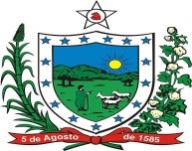 Estado da ParaíbaPrefeitura Municipal de São João do TigreFONE: (083) 3352-1122  FAX: (083) 3352-1005E – mail: sjtigre@hotmail.comCNPJ: 09.074.592/0001-60 -Rua Pedro Feitosa , 06 -CEP 58.520-000 São João do Tigre-PBDecreto do Chefe do Poder Executivo n.º. 009/2017, de 01 de Junho do ano de 2017.Dispõe sobre a abertura de CRÉDITO ADICIONAL SUPLEMENTAR e dá outras providências.O Prefeito Constitucional do Município de São João do Tigre, Estado da Paraíba, no uso de suas legais atribuições, e de conformidade com o que dispõe a Lei nº 0041, de 23 de Dezembro de 2016.Art. 1º Fica autorizado o Crédito Adicional Suplementar na quantia de R$ 83.700,00 (Oitenta e três mil e setecentos reais) destinado ao reforço de dotações no Orçamento vigente, como segue:01.000 CAMARA MUNICIPAL01 031 1001 2001 MANUTENÇAÕ DA CAMARA MUNICIPAL3390.1400 Diárias - Civil                      001 RECURSOS PRÓPRIOS                                                        4.900,003390.3000 Material de consumo                      001 RECURSOS PRÓPRIOS                                                        4.300,003390.3500 Serviços de Consultoria                      001 RECURSOS PRÓPRIOS                                                        10.500,003390.3600 Outros Serviços de Terceiros – Pessoa Física                      001 RECURSOS PRÓPRIOS                                                        2.500,003390.3900 Outros Serviços de Terceiros – Pessoa Jurídica                      001 RECURSOS PRÓPRIOS                                                        61.500,00                                                                                                Total da Unidade  83.700,00                                                                                Total de Suplementações: 83.700,00Art. 2º Constituem recursos para complementar a abertura do Credito de que trata o artigo 1º deste Decreto Anulação Parcial de dotações consignadas no Orçamento vigente, no valor de R$ 83.700,00 (Oitenta e três mil e setecentos reais), como segue:01.000 CAMARA MUNICIPAL01 031 1001 2001 MANUTENÇÃO DA CAMARA MUNICIPAL3190.1100 Vencimentos e vantagens Fixas – Pessoal Civil                      001 RECURSOS PRÓPRIOS                                                        76.900,003190.1300 Obrigações Patronais                      001 RECURSOS PRÓPRIOS                                                        6.800,00                                                                                                Total da Unidade  83.700,00                                                                                          Total de Anulações: 83.700,00Art. 3º Este Decreto entrará em vigor nesta dataArt. 4º Revogando-se as disposições em contrario.Município de São João do Tigre, 01 de Junho de 2017José Maucelio BarbosaPREFEITO